6-ОР-2008.09.2020Продолжаем тему предыдущего занятияЗадание: 1. Изучить теоретический материал                2. Подготовить конспект в тетради (схемы обязательны) 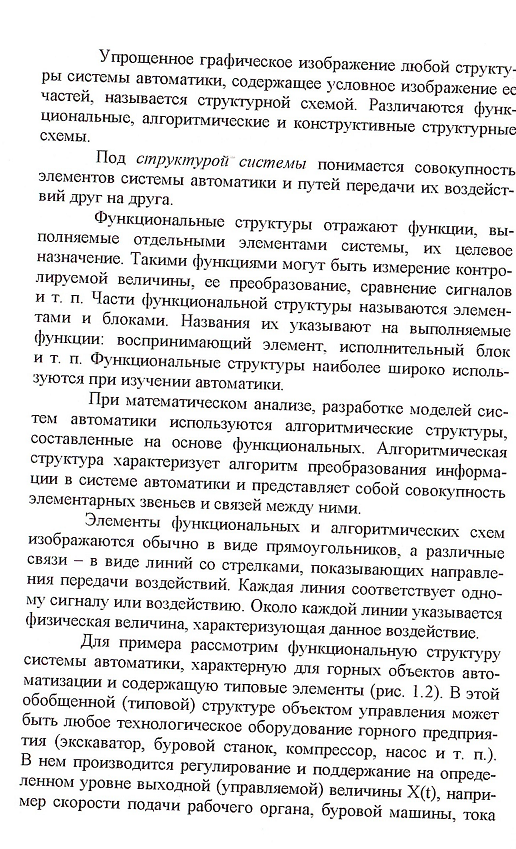 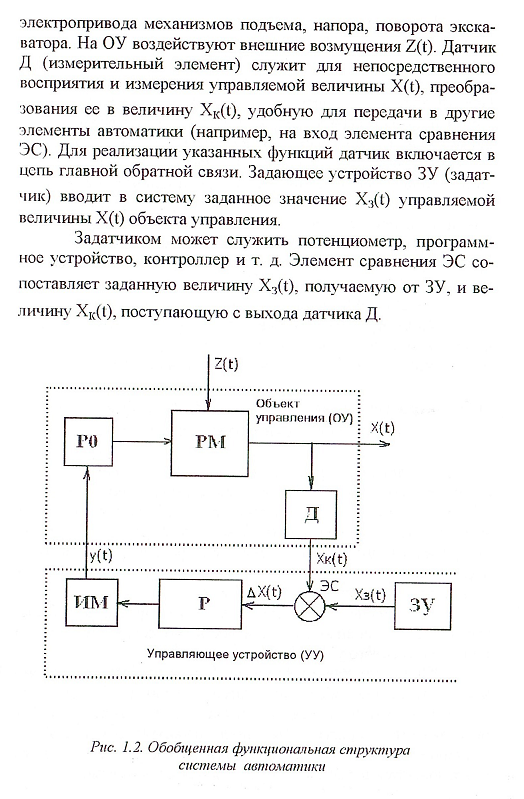 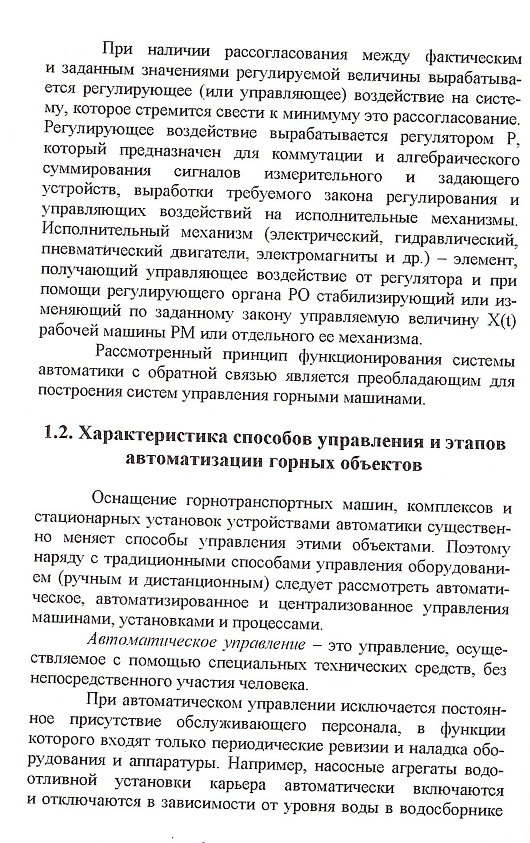 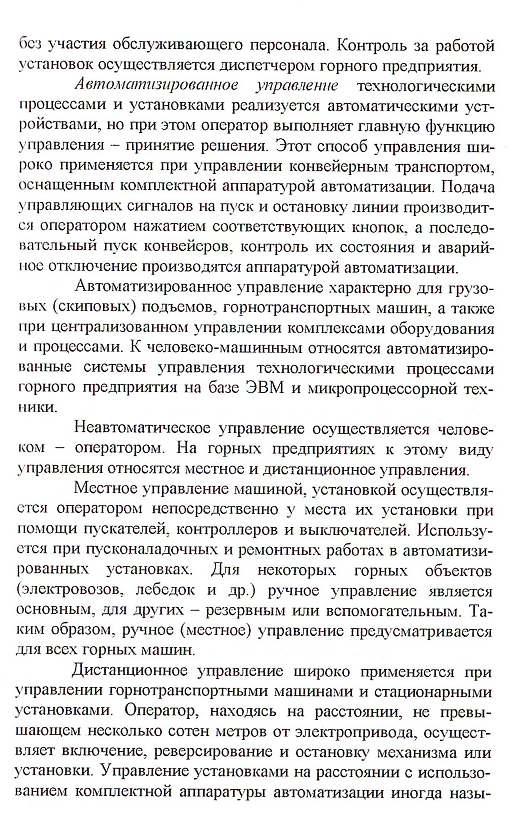 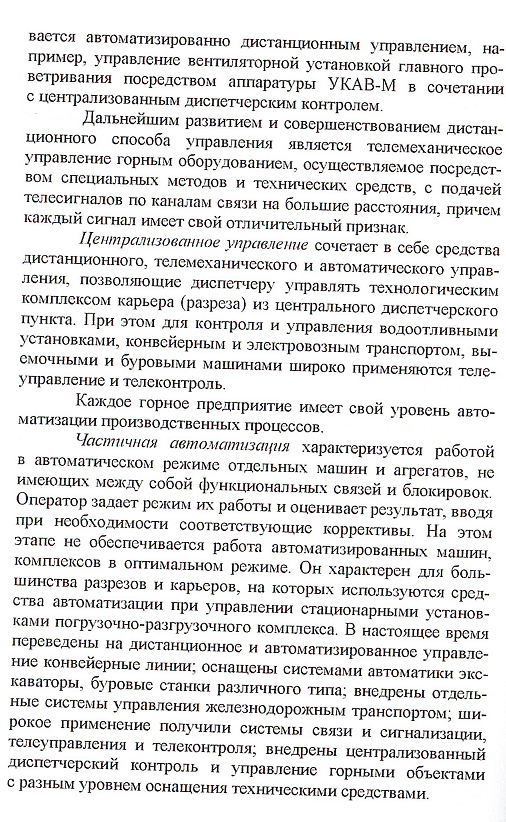 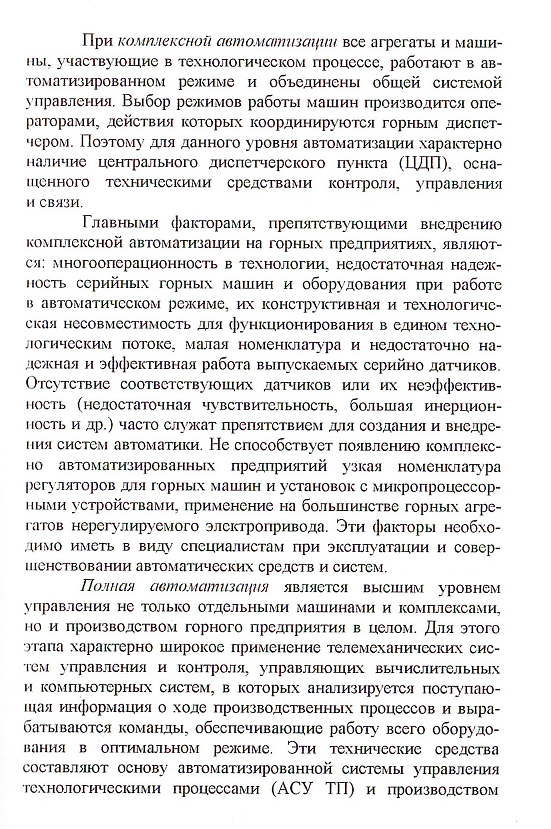 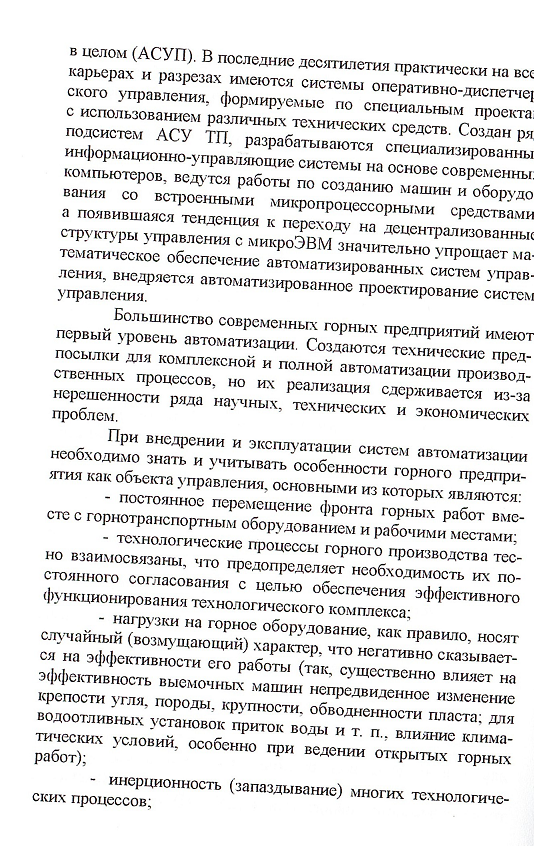 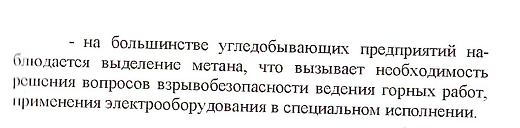 